https://www.facebook.com/slowodoslowa.babiak/Układanka lewopółkulowa.Aby ją wykonać potrzebujemy najzwyklejszych kolorowych kubków.Układamy wg wzoru i koloru.Wydrukuj plansze z układem kubków w kolorze.Przygotuj papierowe kubki w podobnych kolorach lub plastikowe. Porozcinaj plansze.Prezentuj dziecku pojedynczo.Jeśli układanie wg wzoru będzie za łatwe, zaproponuj układanie z pamięci. Dziecko chwilę przygląda się układowi kubków na  wzorze, potem układa z pamięci.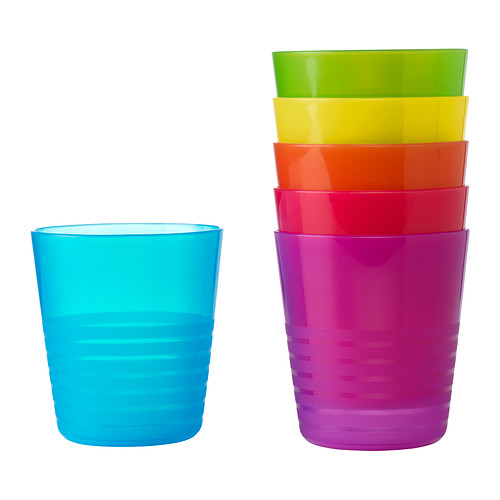 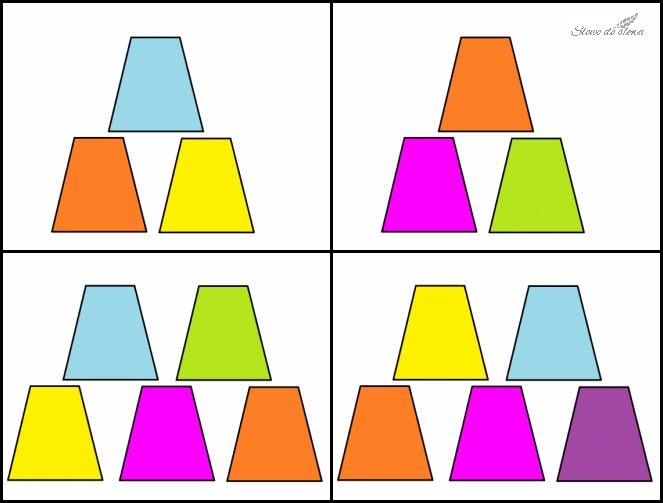 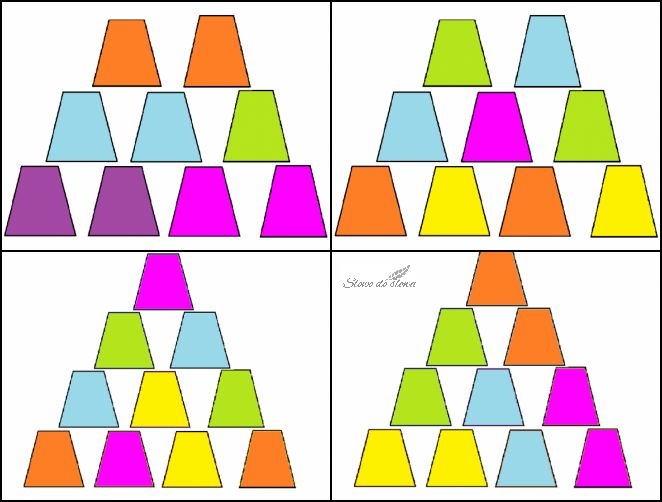 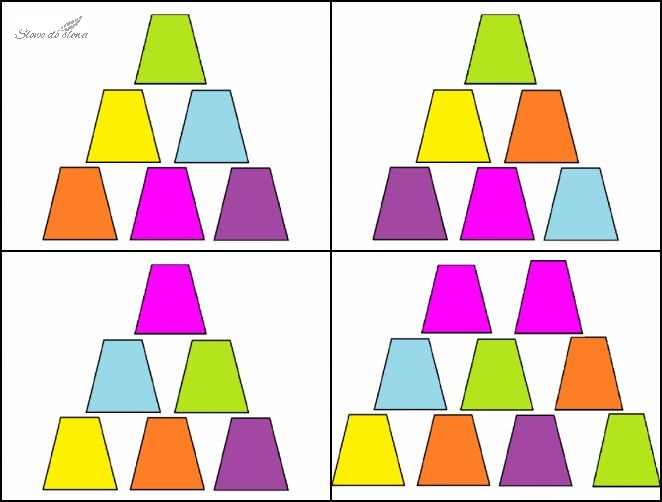 